Завдання до підсумкового уроку за І семестрз мистецтва у 8 класі «Знайди зайве 	Учням пропонується знайти зайві зображення у кожному мистецькому стилі та епосі.Мистецтво Стародавнього Єгипту.А)                   Б)   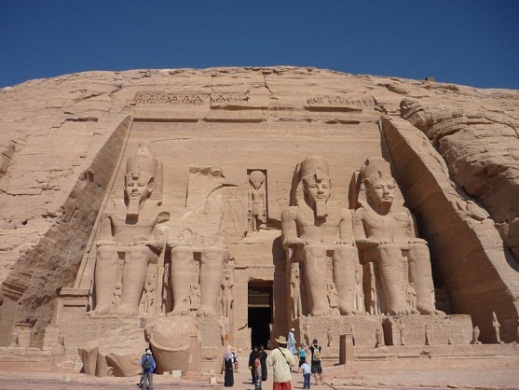 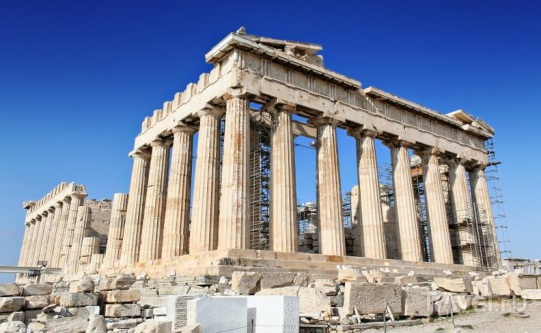 В)                                                                                                                                                                          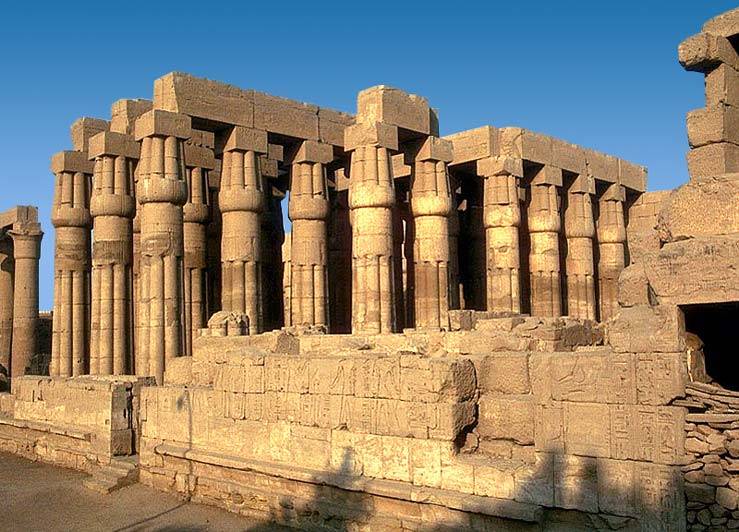 2. Античний стиль.А)                              Б) 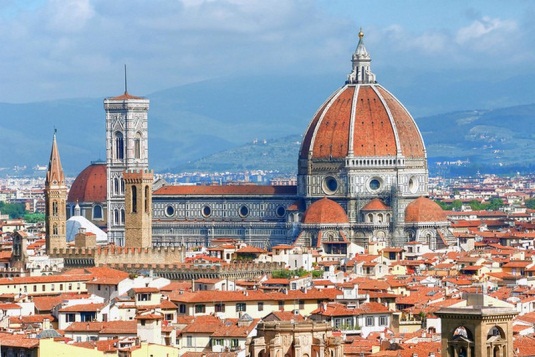 В)          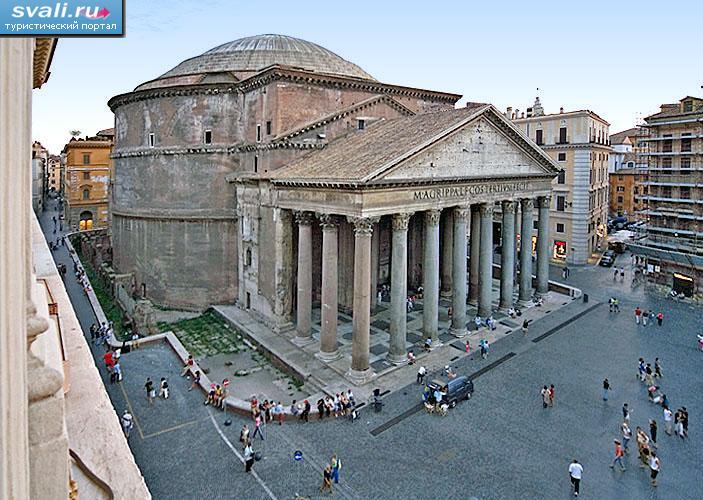 3. Музичні інструменти античності.А)         Б)          В) 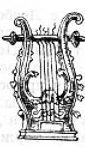 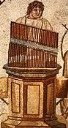 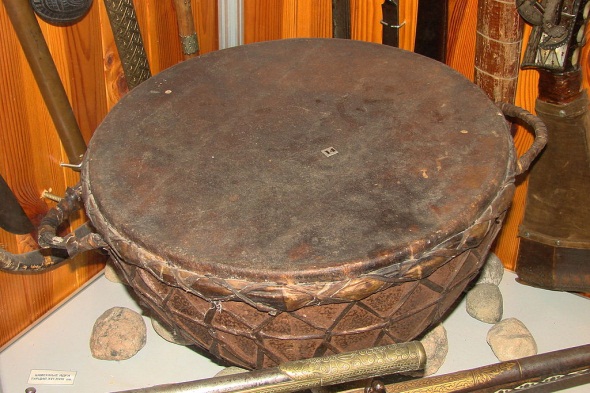 4. Скіфське ювелірне мистецтво.А)               Б)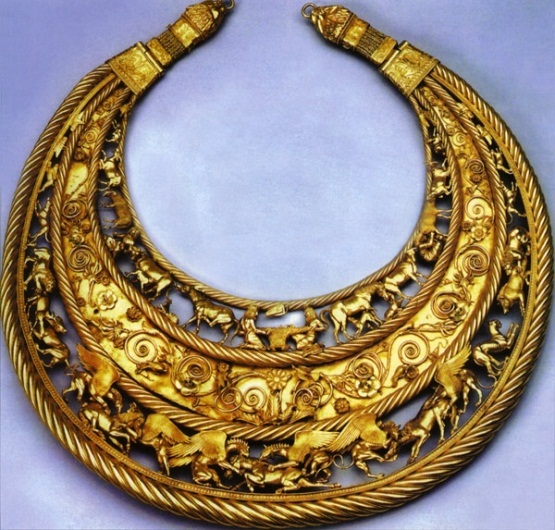 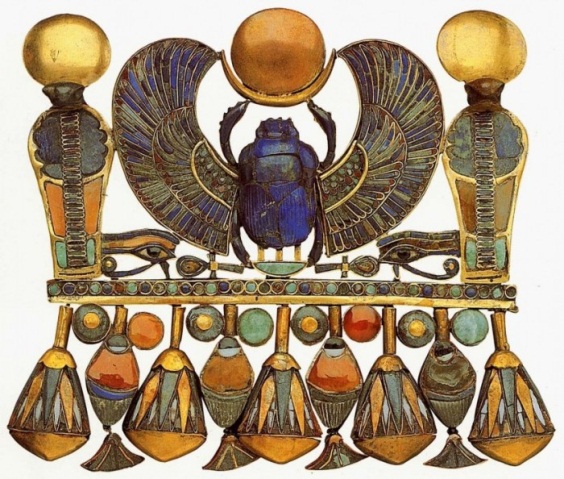 В)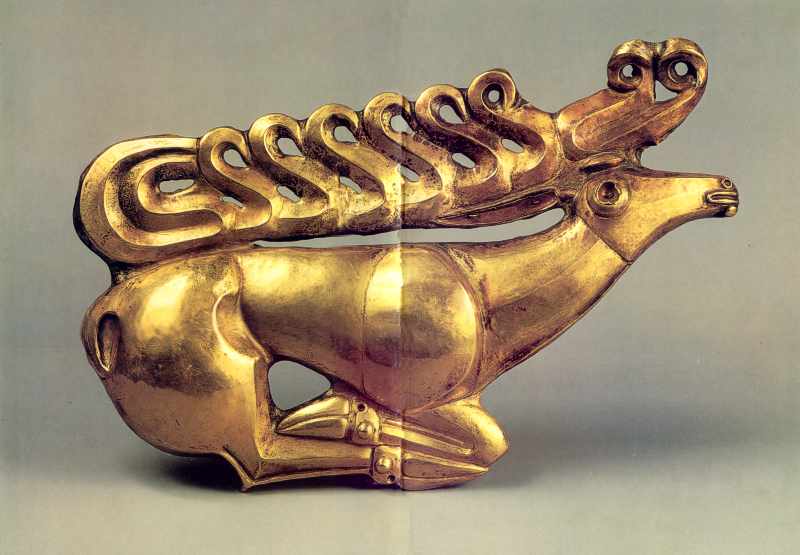 6. Візантійський стиль А)                         Б)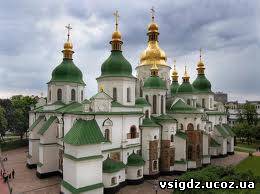 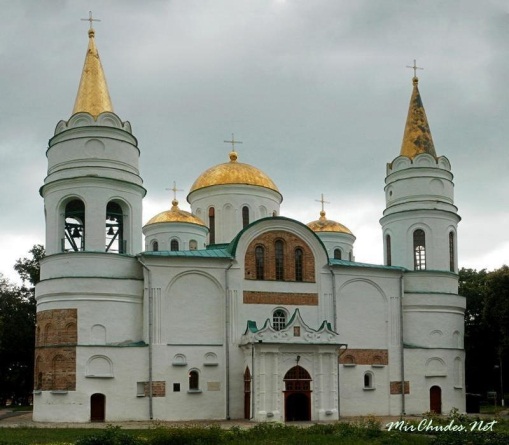 В) 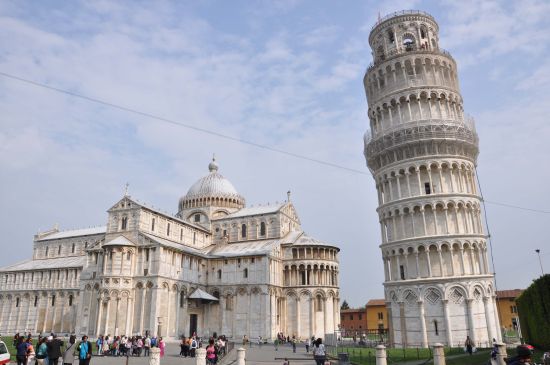 7. Музичні інструменти Київської держави.А)                  Б)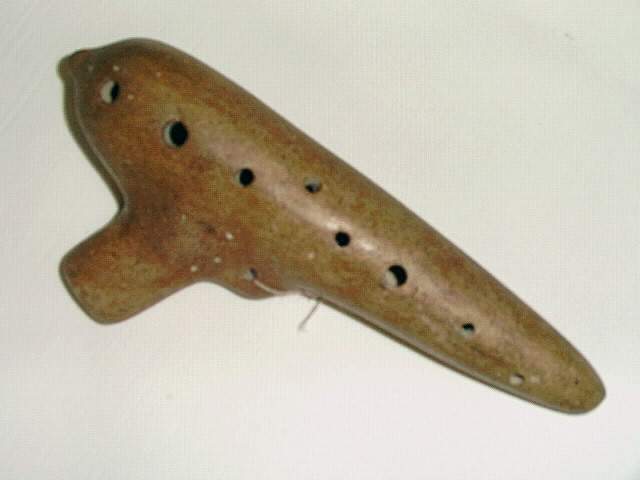 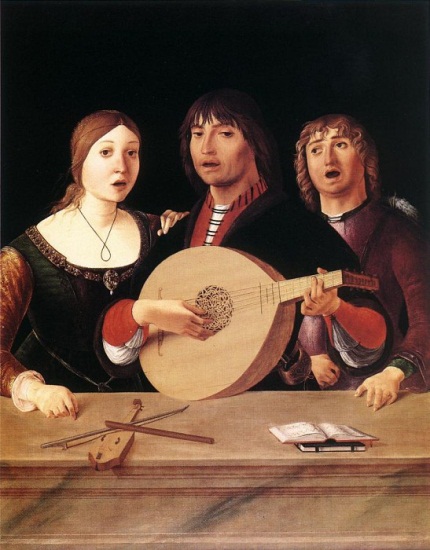 В)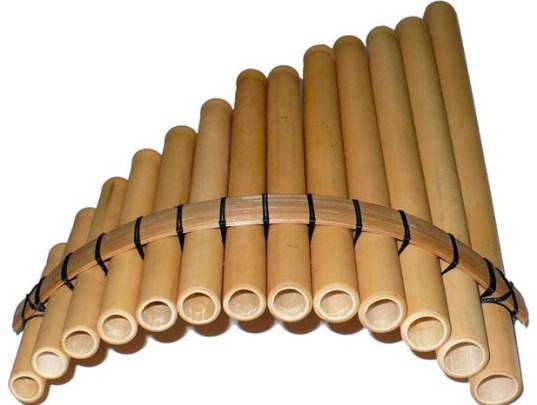 8. Готичний стиль.А)                            Б)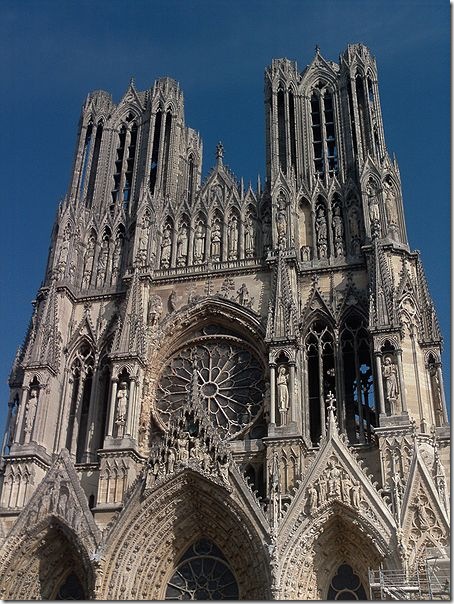 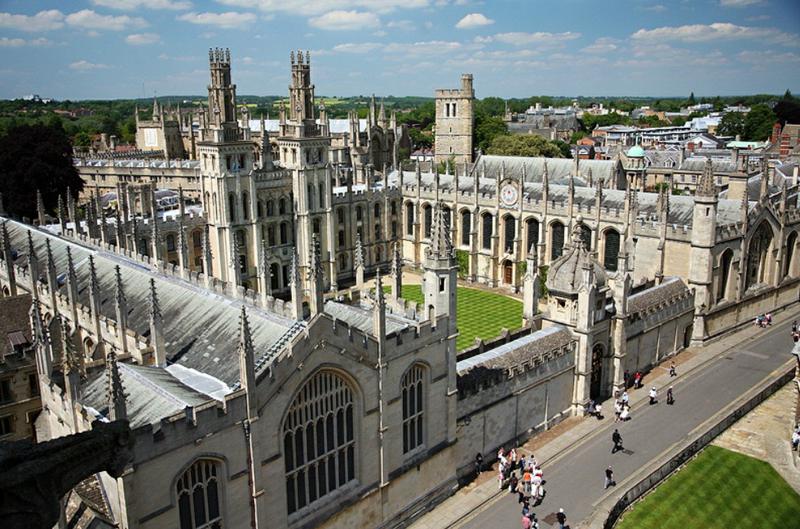 В)  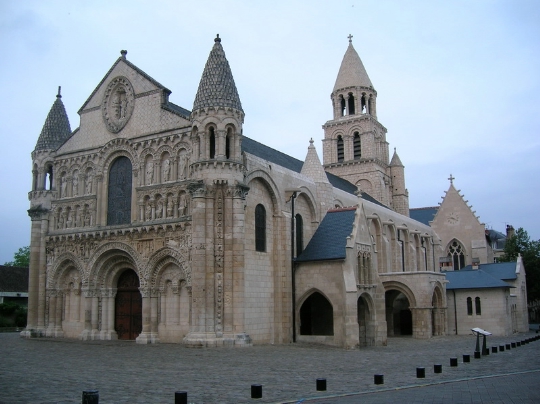 9. Архітектурні споруди епохи РенесансуА)                                    Б) 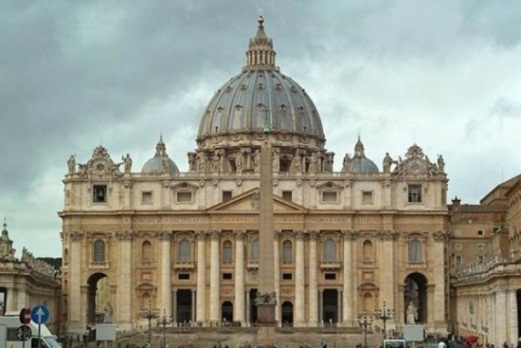 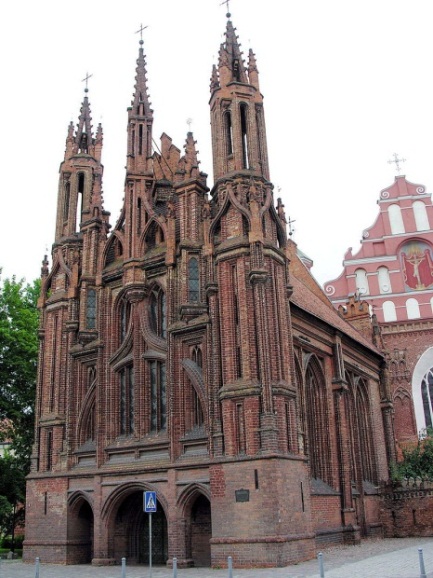 В) 10.Статуї «Давида» епохи Відродження. А)           Б)        В) 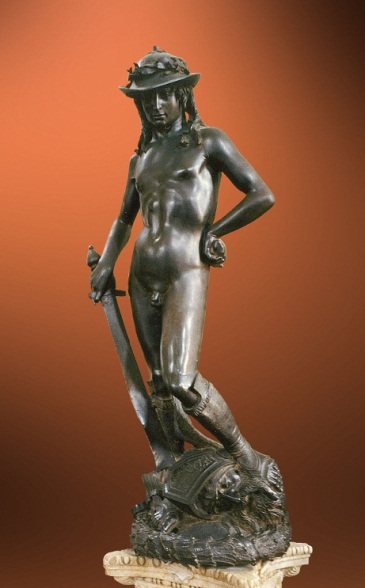 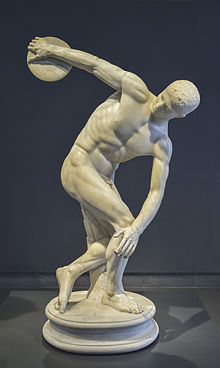 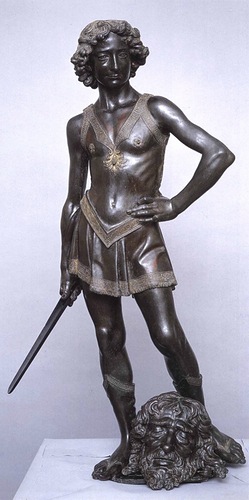 11. Мистецтво живопису в Італії у 14-16 ст.А)                  Б) 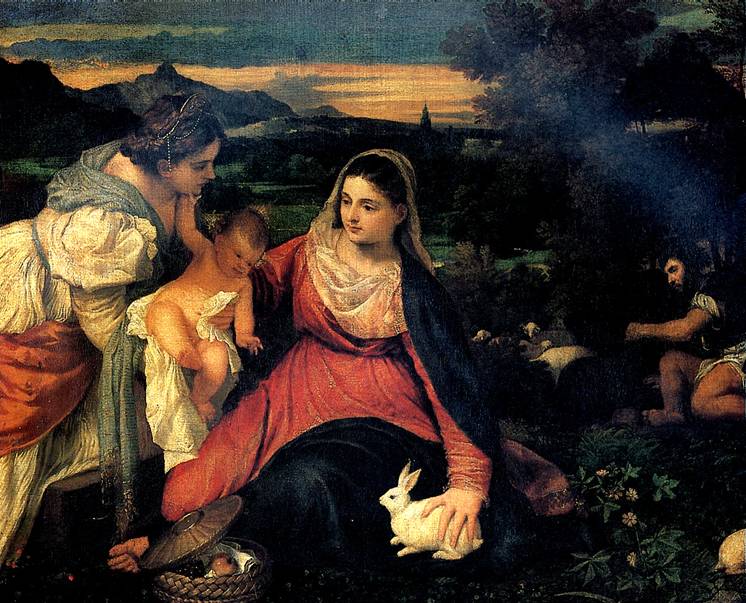 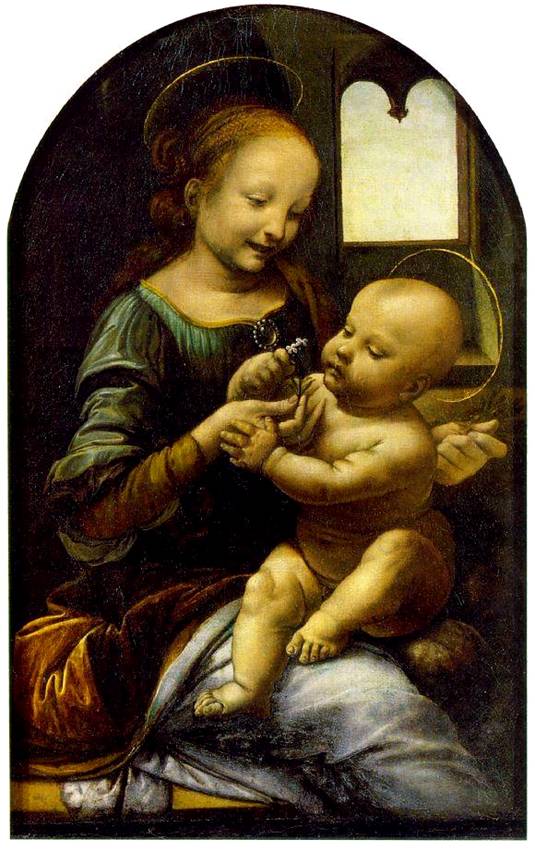 В) 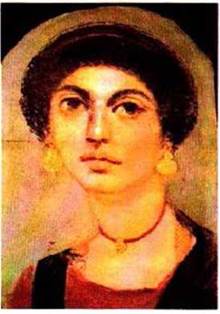 12. Архітектурні споруди Пізнього Відродження.А) 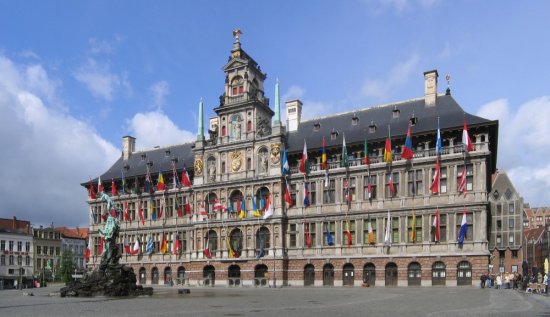 Б)            В)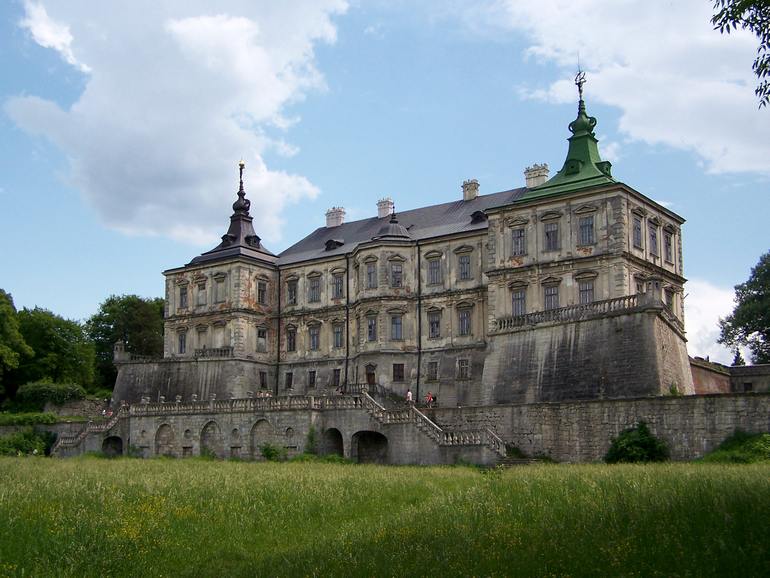 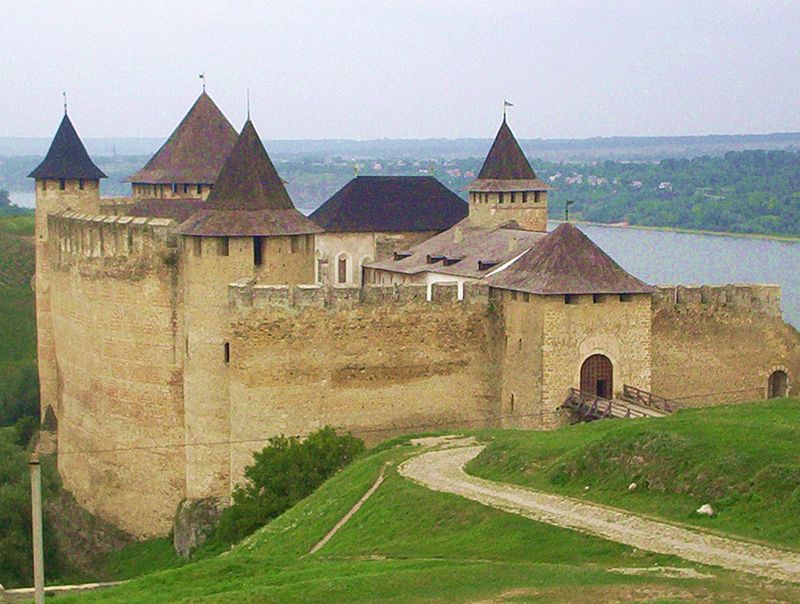 